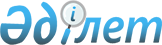 О признании утратившим силу решения маслихата района АлтайРешение маслихата района Алтай Восточно-Казахстанской области от 26 июля 2022 года № 19/4-VII. Зарегистрировано в Министерстве юстиции Республики Казахстан 29 июля 2022 года № 28958
      В соответствии с пунктом 2 статьи 27 Закона Республики Казахстан "О правовых актах", маслихат района Алтай РЕШИЛ:
      1. Признать утратившим силу решение маслихата "Об утверждении Методики оценки деятельности административных государственных служащих корпуса "Б" государственного учреждения "Аппарат маслихата района Алтай" от 26 февраля 2019 года № 45/2-VI (зарегистрировано в Реестре государственной регистрации нормативных правовых актов под № 5-12-192).
      2. Настоящее решение вводится в действие по истечении десяти календарных дней после дня его первого официального опубликования.
					© 2012. РГП на ПХВ «Институт законодательства и правовой информации Республики Казахстан» Министерства юстиции Республики Казахстан
				
      Секретарь маслихата района Алтай

Л. Гречушникова
